vks…e~^oSfnd ifjokj lq[kh o Js’B ifjokj*&eueksgu dqekj vk;Z] nsgjknwuAvkn”kZ ifjokj vkSj lUrku l`f’V ds vkjEHk ls gh euq’; lekt dh izkFkfed vko”;drk jgh gSA gesa yxrk gS fd bZ”oj us osnksa dk tks Kku fn;k gS mlesa bl ckr dks Hkh /;ku j[kk x;k gS vkSj blds lHkh lek/kku osn esa fufgr gS] ,slk ekuus sds i;kZIr vk/kkj gSaA lHkh ekurs o tkurs gSa fd vkt ge ge osnska ls dkslksa nwj gSaA ns”k o fo”o dh vf/kdka”k tula[;k us rks osnksa dk uke Hkh ugha lquk gSA dqN yksxksa us ;fn lquk Hkh gS rks mUgksaus osnksa dks ns[kk ugha gSA ns[kus ls gekjk rkRi;Z gS fd osnksa dh f”k{kkvksa ls og loZFkk vifjfpr o vufHkK gaSA oSfnd ekU;rkvksa o l`f’V laor~ ds vk/kkj ij ge ikrs gSa fd l`f’V o ekuo dh mRifRr dks 1-96 vjc o’kZ gks pqds gSaA cgqr ls yksx ;fn bls Lohdkj u Hkh djsa rks jkek;.k ,oa egkHkkjr rFkk vU; izkphu xzUFkksa dks ns[kdj ;g rks ekuk gh tk ldrk gS fd l`f’V o ekuo dh mRifRr dks gtkjksa o yk[kksa o’kZ O;rhr gks pqds gSaA Hkkjr ls brj if”pe o vU; ns”kksa dk bfrgkl nks o rhu gtkj o’kZ gh dk Kkr gksrk gSA gekjs ikl egkHkkjrdky ds ckn ;qf/kf’Bj th ls ysdj jktkvksa dh lwph gS ftlesa muds ckn Hkkjr ij jkT; djus okys jktkvksa ds uke o muds jkT; dh vof/k o’kZ] ekg o fnuksa esa nh gqbZ gSA blls Hkh vuqeku gksrk gS fd egkHkkjr dky ikap gtkj o’kksZa ls dqN vf/kd o’kZ iwoZ gqvk FkkA egkHkkjr dky esa u rks fgUnw] u fdzf”p;u] vkSj u eqfLye] ckS) o tSu /keZ&er&iUFk o lLd`fr;ka FkhA rc dsoy ,d vkSj ,d gh /keZ o laLd`fr oSfnd uke dh Fkh] ,slk dg ldrs gSA ;g /keZ o laLd`fr osnksa ij vk/kkfjr FkhA ;gka ;g Hkh crk nsa fd fgUnw /kehZ dgk tkus okyk leqnk; iqjk.kksa dh jpuk ds ckn vfLrRo esa vk;k ftlesa cgqr lh ckrsa osnksa dh Hkh gSaA iqjk.kksa dh jpuk dksbZ cgqr vf/kd izkphu ugha gSA vuqeku ds vk/kkj ij bUgsa ckS) o tSu er ds ckn vc ls yxHkx ,d gtkj iwoZ dk gh ekuk tk ldrk gSA dgus dk rkRi;Z ;g gS fd egkHkkjr dky o mlls iwoZ ds gtkjksa o yk[kksa ugha oju~ djksM+ksa ls vf/kd o’kZ iwoZ ls oSfnd /keZ o laLd`fr dk ,d N= jkT; Hkkjr] vk;kZoRrZ lfgr leLr fo”o ij jgk gSA vkt ds lalkj ds lHkh yksxksa ds iwoZt egkHkkjr dky o mlds vusd o’kksZa ckn rd oSfnd /keZ ds gh vuq;k;h Fks] ;g fl) gksrk gSA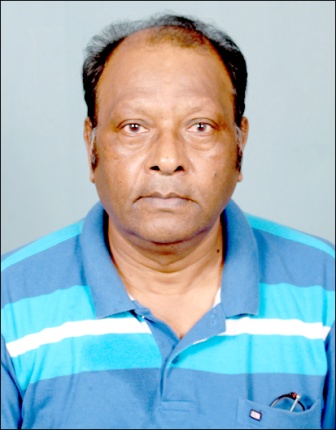 	vko”;drk vkfo’dkj dh tuuh gksrh gSA euq’;ksa ds l`f’V esa vkfoHkkZo ds ckn ijLij izse o lg;ksx dh Hkkouk ds lkFk dVqrk o “k=qrk ds Hkko Hkh vo”; mRiUu gq, gksaxs ijUrq oSfnd O;oLOFkk bruh l{ke Fkh fd mudk lek/kku gekjs rRdkyhu _f’k&eqfu o jktk feydj dj nsrs FksA bl fy, dksbZ ,slk le; ugha vk;k fd tc ;gka osn fo#) fdlh xzUFk dh jpuk dh xbZ gks vkSj mls /keZ ekuk x;k gksA ekuo /keZ “kkL= ds :Ik esa tks euqLe`fr gesa izkIr gS og Hkh yxHkx l`f’V ds vkjEHk ls gS ftlesa osnksa dk leFkZu ,oa ;”kksxku gSA egf’kZ n;kuUn us ijh{kk djds osnksa dks lc lR; fo|kvksa dk iqLrd crk;k gSA vusd fo}kuksa us blds i{k esa xzUFkksa dh jpuk dj bls lR; fl) Hkh fd;k gSA euqLe`fr ds izf{kIr “yksdksa dks ;fn osn ds fl)kUrksa o euqLe`fr dh vUr%lk{kh ds vk/kkj ij fudky fn;k tk;s rks tks “kq) euqLe`fr cprh gS og vkt Hkh mi;ksxh o izklafxd gSA egf’kZ n;kuUn us lR;kFkZ izdk”k vkfn vius vusd xzUFkksa esa euqLe`fr ds “yksdksa dk m)j.k nsdj mudh egRrk dks fl) fd;k gSA miyC/k Kku ds vk/kkj ij ;gh dgk tk ldrk gS fd l`f’V ds vkjEHk ls egkHkkjr dky rd “kklu vkSj U;k; O;oLFkk dk v/kkj osn vkSj euqLe`fr vkfn xzUFk gh jgs gSaA buds }kjk gh gekjs _f’k eqfu lHkh leL;kvksa dk gy <wa< fy;k djrs Fks vkSj dgha fdlh izdkj dh dksbZ dfBukbZ ugha gqvk djrh FkhA 	egkHkkjrdky ds ckn le; us djoV yhA fnu ij fnu iru gksrk x;k vkSj vkt Hkh ;g fdlh u fdlh izdkj fo|eku gh ugha vfirq fujUrj tkjh gSA lkjk fo”o vkt v”kkfUr ls Hkjk gqvk gSA dksbZ fnu ugha tkrk tc fd LFkkuh; Lrj lfgr ns”k o fons”k esa dgha dksbZ vekuoh;rk dh vusd ?kVukvksa dh lwpuk;sa u feyrh gksaA u dsoy nks ns”kksa esa vPNs laca/kksa dk vHkko n`f’Vxkspj gksrk gS vfirq blds lkFk ns”k vkSj lekt lfgr ifjokj Hkh vkt ijLij vlgtrk o v”kkfUr tSlh leL;kvksa ls f/kjs gq, gSaA ;fn fo”o ds yksx fey dj vkn”kZ euq’; vkSj vkn”kZ ifjokj cuk ldsa rks lalkj dh izk;% lHkh leL;kvksa dk fujkdj.k gks tk;sxkA ;fn iw.kZr% ugha gksxk rks Hkh blesa Hkkjh deh rks vo”; gh vk;sxhA vr% fopkj dj ;g tkuuk cgqr vko”;d gS fd e/kqj ikfjokfjd laca/k dSls fufeZr gks ldrs gSa\ bldk ,d ljy mRrj ;g gS fd ;fn ge viuh thou “kSyh osnksa ij vk/kkfjr cuk ysa rks bl leL;k dk lek/kku gks ldrk gSA blh dks lekt esa xkSjo fnykus ds fy, gekjs egkHkkjrdkyhu o blds iwoZ ds _f’k ,dtqV jgrs Fks vkSj bZlk dh mUuhloha “krkCnh esa ;gh dke vius le; ds osnksa ds loksZPp fo}ku o _f’k Lokeh n;kuUn us fd;k FkkA blh ds fufeRr mUgksaus vk;Zlekt dh LFkkiuk dh Fkh ftlls ;g vkUnksyu tkjh jgs vkSj fo”o ls lHkh izdkj ds fooknksa dks nwj dj ijLij izse] fe=rk o lq[k “kkfUr dks LFkkfir fd;k tk lds		osn D;k gS\ osn og bZ”ojh; Kku gS tks bZ”oj us l`f’V cukdj ekuo dks mRiUu djus ds ckn l`f’V ds vkjEHk esa mRiUu izFke ih<+h ds pkj _f’k;ksa o vU; mRiUu lHkh euq’;ksa dks drZO; o vdrZO; lfgr /keZ&v/keZ ds fu/kkZj.k gsrq fn;k FkkA pkj _f’k;ksa ls ;g Kku czg~ek th o vU; yksxksa dks izkIr gqvk vkSj ijEijk ls izkIr gksrs gq, Lokeh n;kuUn th vkSj vkt gesa izkIr gSA egf’kZ euq us dgk gS fd osn lEiw.kZ /keZ dk ewy gSA /keZ drZO; o Js’B O;ogkj dks dgrs gSaA osn dh f”k{kk;sa euq’; dks Js’B o loZxq.k lEiUu cukrh gSA bfrgkl esa Jh jke] Jh d`’.k] Jh guqeku] ;qf/kf’Bj th lfgr egf’kZ n;kuUn th dks ns[krs gSa ftUgsa ge vius le; dh oSfnd f”k{kkvksa dh /kkjd thfor ewfrZ;ka dg ldrs gSaA ;fn ge Hkh osnk/;;u djsa vkSj mudh f”k{kkvksa dks /kkj.k djsa rks ge Hkh egkuiq#’kksa ds leku cu ldrs gSaA Lokeh n;kuUn us vius lkfgR; esa ,d LFkku ij dgk gS fd lHkh euq’; fo}ku ugha gks ldrs ijUrq /kkfeZd lHkh gks ldrs gSaA ?kkfeZd euq’; dk vFkZ gS lR; xq.kksa dks /kkj.k fd;s gq, euq’;A ,slk euq’; u rks dHkh fdlh ij vR;kpkj djrk gS vkSj ;fn ml ij nwljk dksbZ vU;k; o vR;kpkj djrk gS rks og mldk lq/kkj djrk gS vkSj ;fn ugha lq/kjrk rks fQj mlds izfr ;Fkk;ksX; O;ogkj djrk gSA osnksa esa lcls izhfriwoZd] /kekZuqlkj ;Fkk;ksX; O;ogkj djus dh f”k{kk gS ftls Lokeh n;kuUn us vk;Zlekt ds fu;eksa esa LFkku fn;k gSA osnksa dk Lok/;k; o f”k{kkvksa dks tkudj vkpj.k djus ij euq’; izkr% o lk;a l`f’VdrkZ bZ”oj ds xq.kksa dk /;ku vo”; djrk gS vkSj vius thou ds nqxqZ.kksa dks NksM+us dk ozr Hkh ysrk gSA bZ”oj dk /;ku djus dk rkRi;Z gS fd bZ”oj ds Lo#i o mlds xq.k] deZ o lEcU/kksa ij fopkj dj vius xq.k&deZ&LoHkko dks bZ”oj ds vuq:Ik cukukA ;fn ,slk ugha djrk rks mldk osnk/;;u djuk O;FkZ gSA osnk/;k;h euq’; izkr% o lk;a nSfud vfXugks= Hkh vo”; djrk gSA blls ok;q o ty dh “kqf) lfgr eu] ekufld fopkj] fpUru rFkk O;ogkj Hkh “kq) o ifo= gksrs gSaA ;K djus ls jksxksa dk fuokj.k gksrk gS] euq’; LoLFk jgrk gS o blls vk;q esa o`f) gksrh gSA ;g ;K ,d izhosfUVo ok cpko dk dk;Z gS ftlls ukuk izdkj ds jksxksa ls cpk tk ldrk gSA osnksa dh f”k{kk gS fd ekrk&firk&vkpk;Z o fo}ku vfrfFk;ksa dk viuh iwjh lkeF;Z ls J)kiwoZd lsok o lRdkj fd;k tk;sA blls ekrk&firk] vkpk;ksZa o fo}kuksa ds lkFk gekjs lEcU/k e/kqj gksrs gSaA ;gh drZO; ifjokj ds lHkh lnL;ksa dk gksrk gS ftlls ifjokj esa dyg] v”kkfUr o eueqVko vkfn ugha gksrsA NksVs vius ls cM+ksa dh vkKkvksa dk ikyu djrs gSaA cM+s vius NksVksa dh Hkkoukvksa o lq[k&lqfo/kkvksa dk iwjk /;ku j[krs gSa ftlls ifjokj o lekt dk okrkoj.k lkSgknZiw.kZ o e/kqj curk gSA oSfnd /kehZ dk ,d drZO; ;g Hkh gS fd og lalkj ds lHkh izkf.k;ksa dks viuh vkRek esa o Lo;a dks mu izkf.k;ksa ds Hkhrj ns[krk gSA blls ;g f”k{kk feyrh gS fd lHkh izkf.k;ksa ds izfr n;k] d:.kk] izse o fe=rk dk Hkko j[krs gq, muds Hkkstu dk izcU/k o muds thou dh j{kk gesa djuh gSA ;g ckr oSfnd laLd`fr ds vfrfjDr vU; fdlh /keZ&iUFk&er vkfn esa “kk;n ugha gSA blh ls oSfnd /keZ o laLd`fr lalkj esa Js’B o egku gSAgekjs izkphu _f’k;ksa us osnksa ds vk/kkj ij lUrku dks Js’B cukus ds fy, thou esa 16 laLdkjksa dk fo/kku fd;k gSA lUrku ds tUe ls iwoZ ls gh Hkkoh ekrk&firkvksa dks osnkuqlkj la;e] iq#’kkFkZ o ri ls ;qDr thou O;rhr djuk gksrk gS vkSj vk;qosZn ds fu;eksa ds vuqlkj “kq)] fujkfe’k o LokLF;o/kZd Hkkstu djuk gksrk gSA la;e o ozrksa ls ;qDr thou O;rhr djus ls gh ekrk&firkvksa dks Js’B larkusa izkIr gksrh gSaA lUrku ds fuekZ.k ds fy, laLdkjksa dk fo/kku laLdkj fof/k esa izkIr gksrk gS ftldh oSKkfud ,oa osnksDr fof/k dsoy egf’kZ n;kuUn us viuh iqLrd laLdkj fof/k esa nh gSA bl ij vk;Ztxr ds ,d laU;klh Lokeh fo|kuUn ljOLorh us laLdkj HkkLdj ukeh Vhdk fy[kh gSA vU; fo}kuksa us Hkh laLdkj pfUnzdk] laLdkj leqPp; vkfn Vhdk;sa fy[kh gSa ftldks i<+dj mlds vuq#i O;ogkj o thou cukus ls lq;ksX; lUrku dk fuekZ.k gksrk gSA LoLFk thou vkSj ckSf)d mUufr lfgr thou ds eq[; y{; bZ”oj lk{kkRdkj ,oa eks{k dh izkfIr esa czg~ep;Z ds ikyu dk Hkh fo”ks’k egRo gSA egf’kZ n;kuUn th dk thou Lo;a esa v[k.M czg~ep;Z dk lk{kkr~ mnkgj.k FkkA cPpksa dks Js’B laLdkj nsus ds fy, xq#dqyh; f”k{kk iz.kkyh dk egRo Hkh fufoZokn gSA ifjokj ds lkFk e/kqj laca/k cukus o Js’B lUrku dk fuekZ.k djus ls lacaf/kr osn ,oa oSfnd lkfgR; esa i;kZIr Kku fo|eku gSA blds vk/kkj ij vk/kqfud leL;kvksa dk Hkh fuokj.k fd;k tk ldrk gSA Lo;a dks xq.kh o Js’B cukus o vius ifjokj] lekt o ns”k dks lqalLd`rK cukus ds fy, gesa osnksa dh “kj.k esa vkus] lR;kFkZizdk”k] _XosnkfnHkk’; Hkwfedk o laLdkjfof/k lfgr osn o oSfnd lkfgR; dk v/;;u djus o mlds vuqlkj thou O;rhr djuk gksxkA ,slk djus ij gh gekjs ifjokj Js’B cusaxs ftlesa fu”p; gh Js’B lUrkusa Hkh gksaxhA blh ds lkFk bl ys[k dks fojke nsrs gSaA &eueksgu dqekj vk;ZIkrk% 196 pqD[kwokyk&2nsgjknwu&248001Qksu%09412985121 